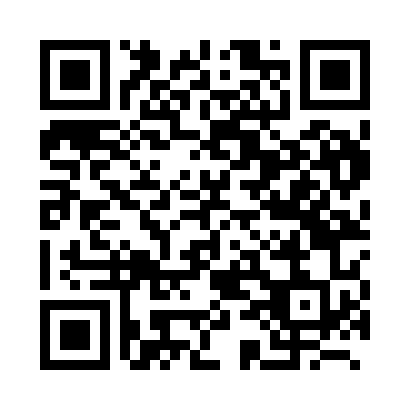 Prayer times for Baarle, BelgiumMon 1 Apr 2024 - Tue 30 Apr 2024High Latitude Method: Angle Based RulePrayer Calculation Method: Muslim World LeagueAsar Calculation Method: ShafiPrayer times provided by https://www.salahtimes.comDateDayFajrSunriseDhuhrAsrMaghribIsha1Mon5:237:201:495:238:1910:092Tue5:207:181:495:238:2110:113Wed5:187:161:495:248:2210:134Thu5:157:141:485:258:2410:165Fri5:127:121:485:268:2610:186Sat5:097:091:485:278:2710:207Sun5:067:071:485:288:2910:228Mon5:037:051:475:288:3010:249Tue5:017:031:475:298:3210:2710Wed4:587:011:475:308:3410:2911Thu4:556:581:465:318:3510:3112Fri4:526:561:465:328:3710:3413Sat4:496:541:465:328:3910:3614Sun4:466:521:465:338:4010:3815Mon4:436:501:455:348:4210:4116Tue4:406:481:455:358:4410:4317Wed4:376:461:455:358:4510:4618Thu4:346:441:455:368:4710:4819Fri4:316:411:455:378:4810:5120Sat4:276:391:445:388:5010:5321Sun4:246:371:445:388:5210:5622Mon4:216:351:445:398:5310:5923Tue4:186:331:445:408:5511:0124Wed4:156:311:445:408:5711:0425Thu4:126:291:435:418:5811:0726Fri4:086:271:435:429:0011:1027Sat4:056:261:435:429:0211:1228Sun4:026:241:435:439:0311:1529Mon3:586:221:435:449:0511:1830Tue3:556:201:435:449:0611:21